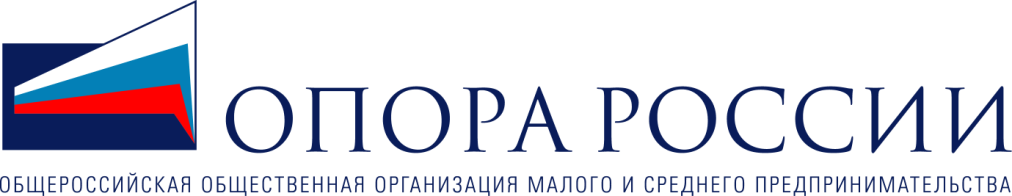 ВОЛОГОДСКОЕ БЮРО ПО ЗАЩИТЕ ПРАВ ПРЕДПРИНИМАТЕЛЕЙАдрес: 1600023, гор. Вологда, ул. Гагарина, д. 26, офис 209E-mail: zaa333@mail.ru, odno-okno@opora35.ruтел. 8-921-231-44-98, 8-911-541-33-35АНКЕТА ЗАЯВИТЕЛЯ1.  ___________________________________________________________________________Полное и сокращенное наименование юридического лица согласно учредительным документам,____________________________________________________________________________его организационно-правовая форма____________________________________________________________________________2.  ___________________________________________________________________________Субъект Российской Федерации, в котором произошло нарушение права____________________________________________________________________________3.  ___________________________________________________________________________Контактная информация о заявителе (адрес, ФИО, контактные телефоны, e-mail)________________________________________________________________________________________________________________________________________________________4.  ___________________________________________________________________________Точное наименование органа власти, допустившего нарушение права________________________________________________________________________________________________________________________________________________________5.  ___________________________________________________________________________Когда и при каких обстоятельствах было допущено нарушение прав заявителя, в чем оно выразилось? ____________________________________________________________________________Какие нормативные правовые акты вы считаете нарушенными (с указанием статей)?________________________________________________________________________________________________________________________________________________________________________________________________________________________________________________________________________________________________________________________________________________________________________________________________________________________________________________________________________________________________________________________________________________________________________________________________________________________________________________________________________________________________________________________________________________________________________________________6.  ___________________________________________________________________________Список необходимых приложений:____________________________________________________________________________характеристика предприятия (общая информация); копия статьи Закона,____________________________________________________________________________положения которого нарушены в отношении предпринимателя; иные документы,____________________________________________________________________________подтверждающие факт нарушения________________________________________________________________________________________________________________________________________________________7. Не возражаю против использования «ОПОРОЙ РОССИИ» предоставленной информации в следующих формах:__ только для статистической обработки и использования в обобщенном виде__ для включения изложенных фактов в отчет о нарушениях прав__ для публичного освещения в СМИ__ только для дачи экспертного заключения«___» _______________ 20___г.Управляющему Вологодского бюропо защите прав предпринимателейи инвесторовАнтоновой А.В.Подпись заявителяФамилия, инициалы